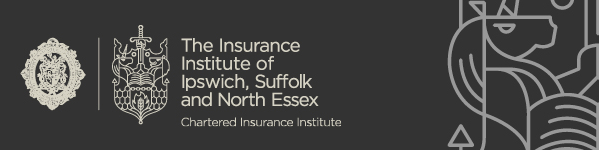 Did someone say SUMMER?Summer of 2018 is now fully into swing, beautiful summer days, and even better summer evenings.The Insurance Institute of Ipswich Suffolk and North E	ssex would like to make your summer a memorable one. We’d therefore like to invite ALL to join us for this year’s Summer BBQ. 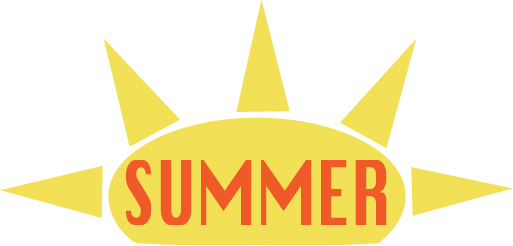 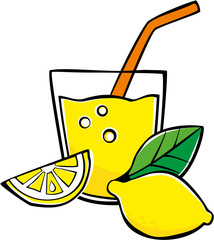 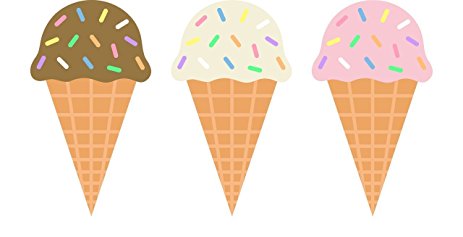 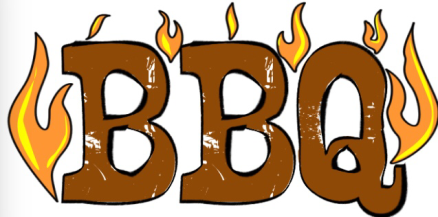 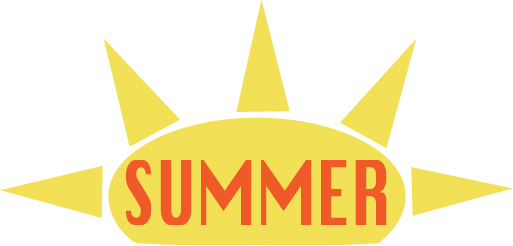 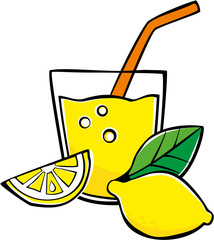 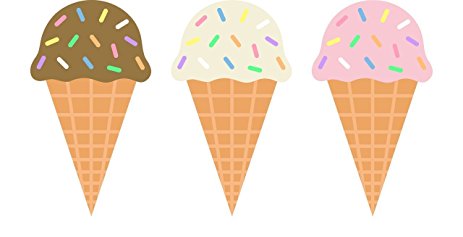 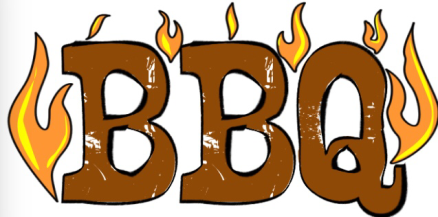 
24th August 2018Gresham’s Ipswich312 Tuddenham RoadIpswichIP4 3QJTime: 6pm until MidnightTicket Price: £30DJ, Games, BBQ and more. 
The Insurance Institute of Ipswich, Suffolk and North Essex would like to invite all to join us at Gresham’s, Ipswich on the evening of Friday 24th August 2018 for this year’s Summer BBQ.
The event includes a DJ from 8pm, a selection of BBQ foods and also a selection of summer games. 
It will be a great opportunity to network with the CII and PFS community for our local area, helping to build your network base, whilst also enabling you to make the most of the beautiful UK summer. 
If you’d like to attend our Summer BBQ, why not get a group of you together and make this summer evening one to remember. Please book your place via our website. If you have any questions, you are a vegetarian or have any dietary requirements, please contact: 

Jess Addison @ jess.addison@willistowerswatson.com, Tom Chambers @ tom.chambers@axa-lm.com or Laura Blyth @ blythl@wmibl.co.uk. 
We look forward to seeing you there… The Insurance Institute of Ipswich, Suffolk and North Essex 